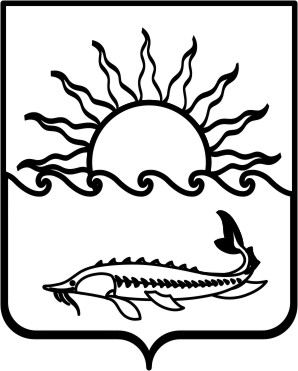 Р Е Ш Е Н И ЕСОВЕТА МУНИЦИПАЛЬНОГО ОБРАЗОВАНИЯПРИМОРСКО-АХТАРСКИЙ  РАЙОНшестого созываот  30 января  2019  года                                                                                  №475город  Приморско-АхтарскО графике проведения сессий Совета муниципального образования Приморско-Ахтарский район шестого созыва на 2019 год 	 В целях  организации работы Совета муниципального образования Приморско-Ахтарский район  шестого созыва в 2019 году,   Совет муниципального образования Приморско-Ахтарский район РЕШИЛ:	1.Утвердить график проведения сессий Совета муниципального образования Приморско-Ахтарский район  на 2019 год (прилагается).	2. Главному специалисту Совета муниципального образования Приморско-Ахтарский район Л.В. Лебединец  довести до сведения структурных подразделений администрации муниципального образования Приморско-Ахтарский район  настоящее решение.	4. Контроль за выполнением настоящего решения  возложить на председателя Совета муниципального образования Приморско-Ахтарский район Е.А. Кутузову.	5. Решение вступает в силу со дня его принятия.Председатель Совета муниципального образованияПриморско-Ахтарский район				                          Е.А. Кутузова ПРИЛОЖЕНИЕ к решению Совета муниципального образования Приморско-Ахтарский район 
 от 30.01.2019 №475ГРАФИКпроведения сессий Совета муниципального образования Приморско-Ахтарский район шестого созыва  на 2019 год 62  сессия		-   30  января     63 сессия		-   27  февраля    64 сессия		-   27  марта65  сессия		-   24  апреля66 сессия		-   29  мая67 сессия               -   26  июня68 сессия               -   31 июля 69 сессия              -    28 августа70 сессия              -    30 октября 71 сессия              -    27 ноября72 сессия              -    11 декабря73 сессия               -   25 декабряМесто проведения сессий: г. Приморско-Ахтарск, ул. 50 лет Октября 63,  кабинет №22 . Начало  заседания 10.00Председатель Совета муниципального образованияПриморско-Ахтарский район				                         Е.А. Кутузова